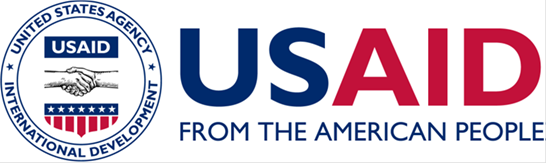 AAPD 15-01 “Prohibition on Federal Contracting With and Providing Federal Assistance to Entities That Require Certain Internal Confidentiality Agreements” is archived for all Acquisition awards and for Assistance awards to US and non-US NGOs.  The AAPD remains active for PIO awards.AAPD 15-01 is fully archived for Acquisition as the provision and clause are now incorporated in the FAR at 52.203-18 and 52.203-19.AAPD 15-01 is archived for Assistance awards to U.S. and Non-US NGOs, as the provisions have been incorporated into ADS 303 Mandatory References 303maa for US NGOs, 303mab for Non-US NGOs, 303mat for Fixed Amount Awards to NGOs, and 303mav Certifications, Assurances and Other Statements and Solicitation Provisions.AAPD 15-01 remains active for all PIO awards.AAPD 15-01AAPDs provide information of significance to all agency personnel and partners involved in the Acquisition and Assistance process.  Information includes (but is not limited to): advance notification of changes in acquisition or assistance regulations; reminders; procedures; and general information.  Also, AAPDs may be used to implement new requirements on short-notice, pending formal amendment of acquisition or assistance regulations.AAPDs are EFFECTIVE AS OF THE ISSUED DATE unless otherwise noted in the guidance below; the directives remain in effect until this office issues a notice of cancellation._________________/s/__________________                                                     Aman S. DjahanbaniPURPOSE: This Acquisition & Assistance Policy Directive (AAPD):Advises Contracting Officers (COs) and Agreement Officers (AOs) that there is a statutory prohibition in Section 743 of Division E, Title VII of Pub.L.113-235 against providing Federal funds to an “entity that requires employees or subcontractors of such entity seeking to report fraud, waste, or abuse to sign internal confidentiality agreements or statements prohibiting or otherwise restricting such employees or subcontractors from lawfully reporting such waste, fraud or abuse to a designated investigative or law enforcement representative of a Federal department or agency authorized to receive such information.” Informs COs that there is a FAR rule in process, which will implement this Section 743 prohibition.  However, pending the publication of that FAR rule, a FAR class deviation M/OAA-DEV-FAR-15-01c has been approved by the M/OAA/Director, which authorizes M/OAA to immediately begin implementing this statutory prohibition.   The Chair of the Civilian Agency Acquisition Council (CAAC) has provided agencies with a related FAR representation and clause, which are attached to this AAPD, and which must be used now, pending issuance of the new FAR rule. This guidance was superseded by issuance of FAR representation 52.203-18 and clause 52.203-19 in January 2017.  See FAR 3.909-3 for prescription on use of the representation and clause.Informs AOs that the M/OAA Director has approved the attached representation and mandatory standard provision for Assistance solicitations and awards to Public International Organizations (PIOs) only, to immediately implement this statutory prohibitionREQUIRED ACTIONSFAR Representation 52.203-98 Effective immediately, COs must include the attached FAR representation 52.203-98 in all solicitations, including solicitations for the acquisition of commercial items under FAR part 12 and simplified acquisitions. FAR Clause 52.203-99Effective immediately, COs must include the attached FAR clause 52.203-99 in all solicitations and contracts, including solicitations and contracts for the acquisition of commercial items under FAR part 12, or when obligating funds on existing contracts through a bilateral modification.Mandatory Representation (Effective for PIO awards only.  ADS 303 updated for awards to NGOs.)Effective immediately, AOs must include the attached mandatory representation in all solicitations. Mandatory ProvisionEffective immediately, AOs must include the attached Mandatory Provision in all solicitations and awards to non-federal entities (U.S. and Non-US NGOs and PIOs).  The Mandatory Standard Provision must also be included in existing awards through a bilateral amendment when obligating funds on existing awards.DURATION of AAPD:  This AAPD is effective immediately.  The FAR representation and clause remain in effect until such time as the pending FAR rule has been issued.  The Assistance representation and mandatory provision remain in effect for PIO awards only until they are incorporated into the relevant Standard Provisions in ADS 303 and ADS 308.   POINT OF CONTACT:USAID Contracting and Agreement Officers may direct their questions about this AAPD to Rosella Marshall, M/OAA/P, at (202) 567-4675 or email: romarshall@usaid.gov.  Attachment 1 – For Acquisition:FAR Provision 52.203-98, Prohibition on Contracting with Entities that Require Certain Internal Confidentiality Agreement ---Representation (Deviation M/OAA-DEV-FAR-15-01c); and FAR Clause 52.203-99, Prohibition on Contracting with Entities that Require Certain Internal Confidentiality Agreements (Deviation M/OAA-DEV-FAR-15-01c)Attachment 2 – For Assistance: (Effective for PIO awards only.  ADS 303 updated for awards to NGOs.)Prohibition on Providing Federal Assistance To Entities that Require Certain Internal Confidentiality Agreements (Representation)–-- Prohibition on Providing Federal Assistance To Entities that Require Certain Internal Confidentiality Agreements (Provision)Attachment 1 – For Acquisition52.203-98, Prohibition on Contracting with Entities that Require Certain InternalConfidentiality Agreements-Representation (DEVIATION 2015-02)Insert the following provision in all solicitations that will use Federal funds, includingsolicitations for the acquisition of commercial items under FAR part 12 and simplified acquisitions.PROHIBITION ON CONTRACTING WITH ENTITIES THAT REQUIRE CERTAIN INTERNAL CONFIDENTIALITY AGREEMENTS-REPRESENTATION (APR 2015)(a) In accordance with section 743 of Division E, Title VII, of the Consolidated andFurther Continuing Resolution Appropriations Act, 2015 (Pub. L. 113-235), Governmentagencies are not permitted to use funds appropriated (or otherwise made available)under that or any other Act for contracts with an entity that requires employees orsubcontractors of such entity seeking to report fraud, waste, or abuse to sign internalconfidentiality agreements or statements prohibiting or otherwise restricting suchemployees or subcontractors from lawfully reporting such waste, fraud, or abuse to adesignated investigative or law enforcement representative of a Federal department oragency authorized to receive such information.(b) The prohibition in paragraph (a) of this provision does not contravenerequirements applicable to Standard Form 312, Form 4414, or any other form issued bya Federal department or agency governing the nondisclosure of classified information.(c) Representation. By submission of its offer, the Offeror represents that it does notrequire employees or subcontractors of such entity seeking to report fraud, waste, orabuse to sign internal confidentiality agreements or statements prohibiting or otherwiserestricting such employees or subcontractors from lawfully reporting such waste, fraud,or abuse to a designated investigative or law enforcement representative of a Federaldepartment or agency authorized to receive such information.(End of provision)52.203-99, Prohibition on Contracting with Entities that Require Certain InternalConfidentiality Agreements (DEVIATION 2015-02)Insert the following clause in all solicitations and contracts that will use Federal funds,including solicitations and contracts for the acquisition of commercial items under FARpart 12 and simplified acquisitions, or when obligating Federal funds on existing contracts.PROHIBITION ON CONTRACTING WITH ENTITIES THAT REQUIRE CERTAIN INTERNAL CONFIDENTIALITY AGREEMENTS (APR 2015)(a) The Contractor shall not require employees or subcontractors seeking to reportfraud, waste, or abuse to sign or comply with internal confidentiality agreements orstatements prohibiting or otherwise restricting such employees or subcontractors fromlawfully reporting such waste, fraud, or abuse to a designated investigative or lawenforcement representative of a Federal department or agency authorized to receivesuch information.(b) The contractor shall notify employees that the prohibitions and restrictions of anyinternal confidentiality agreements covered by this clause are no longer in effect.(c) The prohibition in paragraph (a) of this clause does not contravene requirementsapplicable to Standard Form 312, Form 4414, or any other form issued by a Federaldepartment or agency governing the nondisclosure of classified information.(d)(1) In accordance with section 7 43 of Division E, Title VI I, of the Consolidatedand Further Continuing Resolution Appropriations Act, 2015 (Pub. L. 113-235), use offunds appropriated (or otherwise made available) under that or any other Act may beprohibited, if the Government determines that the Contractor is not in compliance withthe provisions of this clause.(2) The Government may seek any available remedies in the event thecontractor fails to comply with the provisions of this clause.(End of clause)Attachment 2 – For Assistance - (Effective for PIO awards only.  ADS 303 updated for awards to NGOs.)Until such time as this Representation is incorporated into ADS 303 and ADS 308, AOs must include this Representation must be incorporated as Standard Provision No. 4 in Part V – Standard Provisions for Solicitations found in ADS 303mav - Certifications, Assurances Other Statements of Recipient and Solicitation Standard Provisions.Prohibition on Providing Federal Assistance to Entities that Require Certain Internal Confidentiality Agreements-RepresentationInsert the following pre-award provision into Section IV of all assistance solicitations.4.  PROHIBITION ON PROVIDING FEDERAL ASSISTANCE TO ENTITIES THAT REQUIRE CERTAIN INTERNAL CONFIDENTIALITY AGREEMENTS - REPRESENTATION (APRIL2015)(a) In accordance with section 743 of Division E, Title VII, of the Consolidated and further Continuing Resolution Appropriations Act, 2015 (Pub. L. 113-235), Government agencies are not permitted to use funds appropriated (or otherwise made available) under that or any other Act for providing federal assistance to an entity that requires employees, subawardees or contractors of such entity seeking to report fraud, waste, or abuse to sign internal confidentiality agreements or statements prohibiting or otherwise restricting such employees, subawardees, or contractors from lawfully reporting such waste, fraud, or abuse to a designated investigative or law enforcement representative of a Federal department or agency authorized to receive such information.(b) The prohibition in paragraph (a) of this provision does not contravene requirements applicable to Standard Form 312, Form 4414, or any other form issued by a Federal department or agency governing the nondisclosure of classified information.(c) By submission of its application, the prospective recipient represents that it does not require employees, subawardees, or contractors of such entity seeking to report fraud, waste, or abuse to sign internal confidentiality agreements or statements prohibiting or otherwise restricting such employees, subawardees, or contractors from lawfully reporting such waste, fraud, or abuse to a designated investigative or law enforcement representative of a Federal department or agency authorized to receive such information.(End of provision)Until such time as this Mandatory Standard Provision is incorporated into ADS 303 and ADS 308, AOs must include this provision in awards to U.S. NGOs, Non-US NGOs, PIOs, and Fixed Amount Awards, as part of the Mandatory Standard Provision.M.XX - Prohibition on Providing Federal Assistance to Entities that Require Certain Internal Confidentiality AgreementsInsert the following mandatory standard provision in all assistance solicitations and assistance awards that will use Federal funds, or when obligating Federal funds on existing assistance awards.PROHIBITION ON PROVIDING FEDERAL ASSISTANCE TO ENTITIES THAT REQUIRE CERTAIN INTERNAL CONFIDENTIALITY AGREEMENTS (APRIL 2015)(a) The recipient must not require employees, subawardees, or contractors seeking to report fraud, waste, or abuse to sign or comply with internal confidentiality agreements or statements prohibiting or otherwise restricting such employees, subawardees, or contractor from lawfully reporting such waste, fraud, or abuse to a designated investigative or law enforcement representative of a Federal department or agency authorized to receive such information.(b) The recipient must notify employees that the prohibitions and restrictions of any internal confidentiality agreements covered by this provision are no longer in effect. (c) The prohibition in paragraph (a) of this clause does not contravene requirements applicable to Standard Form 312, Form 4414, or any other form issued by a Federal department or agency governing the nondisclosure of classified information.(d) (1) In accordance with section 7 43 of Division E, Title VI I, of the Consolidated and Further Continuing Resolution Appropriations Act, 2015 (Pub. L. 113-235), use of funds appropriated (or otherwise made available) under that or any other Act may be prohibited, if the Government determines that the recipient is not in compliance with the requirements of this provision.(2) The Government may seek any available remedies in the event the recipient fails to comply with the requirements of this provision.(End of clause)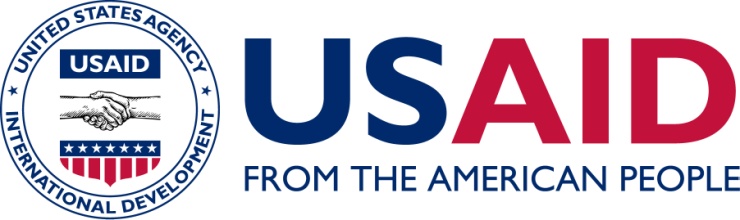 Acquisition & Assistance Policy Directive  (AAPD)From the Director, Office of Acquisition & Assistance     Issued: April 2, 2015Partially archived for Acquisition and Assistance: July 21, 2017 Remains active for all PIO awards(see updates in red) PROHIBITION ON FEDERAL CONTRACTING WITH AND PROVIDING FEDERAL ASSISTANCE TO ENTITIES THAT REQUIRE CERTAIN INTERNAL CONFIDENTIALITY AGREEMENTS  PROHIBITION ON FEDERAL CONTRACTING WITH AND PROVIDING FEDERAL ASSISTANCE TO ENTITIES THAT REQUIRE CERTAIN INTERNAL CONFIDENTIALITY AGREEMENTS               Subject Category: Assistance and                    Type:This AAPD:  Is New   Replaces/  Amends CIB/AAPDThis AAPD:  Is New   Replaces/  Amends CIB/AAPD Applicable to: Existing awards;  Modification required	        No later than              As noted in guidance below*	 RFPs/RFAs issued on or after the effective date of this AAPD; all other Pending Awards, i.e., 8(a), sole source, IQC Other       Precedes change to:		 AIDAR Part(s)        Appendix      	 USAID Automated Directives System (ADS) Chapter – ADS 303 and ADS 308 Code of Federal Regulations        Federal Acquisition Regulations                     FAR 52.203-18 and 52.203-19 now effective No change to regulations New Provision/Clause Provided Herein:  If checked, scheduled update to GLAAS:        New Provision/Clause Provided Herein:  If checked, scheduled update to GLAAS:       